COMMUNITY ADVISORY BOARD 	 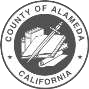 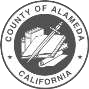 MEETING AGENDA 	 	 	 	       	    April 6, 2021 ∙ 6:15 PM – 8:15 PM To guarantee social distancing, the meeting is a videoconference. To join the meeting, click on the link below or you can use the conference call in number.  Meeting documents may be shared live during the meeting. Note: Documents cannot be viewed live if you choose to use the call-in number.   Join Zoom Meeting: https://zoom.us/j/98195673306?pwd=MDNFQU5qY2N3bE5tbUphNVhJZUVJdz09One tap mobile: 1(669) 219-2599,,98195673306#,,,,*935222# Meeting ID: 981 9567 3306; Passcode: 935222; Dial-in Number: +1-669-900-6833 5:15pm – 5:45pm Close Session Via Zoom: CAB Interviews6:15pm – Call to Order - Marlo6:16pm - Roll Call – Lou & Mrs. LovettThree Minute Time Limit for Comments – Lou Rigali (Secretary & Timekeeper)Review and Approve Meeting Minutes from March 2, 2021CAB – Open Seats & Recruitment Update / Any New Members – RaymondRestorative Justice Program (Discussion & Action) - Eric – 10 minutesProgram & Services Update – Probation – 20 minutesPresentation Around Discrimination – (Discussion & Action) – 30 minutesCAB Integrity and Conflict of InterestMember designation CAB members right to speak freely about agenda items without fear and intimidation.Conflict Resolution—next stepIncluding narratives from member of Probation regarding conflict resolution41500 Response from LT. Perez - (Discussion & Action) – 15 minutesLT. Perez Report back to the CAB on AB109 Spending by Sheriff 2011 – Current Year – (Discussion) – 5 minutesCost Free Usage of 12 Laptops for CAB - (Discussion & Action) - 5 minutesAny County Department receiving Realignment funding gets a designated Reentry Contact Coordinator. (Discussion & Action)  – 10 minutesDeveloping a committee on the needs of victims—5 minutesCCP Report - (Discussion & Action) -10 minutes Vaccinations - What happens justice impacted without phone or Internet - (Discussion & Action) - 5 minutes Agenda Building – 5 minutesPublic Comment – 3 minutes per personAdjournmentSUBMITTING WRITTEN PUBLIC COMMENT TO THE COMMUNITY ADVISORY BOARD Persons who are unable to join the meeting via Zoom, may submit to the Community Advisory Board by the time the proceedings begin, written comments regarding the subject of the meeting. These comments will be made a part of the official public record and brought to the attention of the Community Advisory Board. Written comments should be submitted to Janene Grigsby, Adult Probation Department, 1111 Jackson Street, Oakland, CA 94607; or via email: jagrigsby@acgov.org or call (510) 268-7908.MEETING MATERIALS Copies of agendas, minutes, and explanatory documents are available through the Alameda County Probation Department’s Calendar of Events website at https://probation.acgov.org/calendar/list.page or by calling Janene Grigsby at (510) 268-7908 during normal business hours. The material can be faxed or mailed to you upon request. ACCOMMODATIONS To obtain a disability-related modification or accommodation, including auxiliary aids or services, to participate in the meeting, please contact Janene Grigsby at jagrigsby@acgov.org or (510) 268-7908 at least two business days before the meeting. TRANSLATION Interpreters for languages other than English are available on request. Sign language interpreters are also available on request. For either accommodation, please contact Janene Grigsby at jagrigsby@acgov.org or (510) 268-7908 at least two business days before the meeting. 